PPerth Hebrew Congregation Lands Act 1921Portfolio:Attorney GeneralAgency:Department of JusticePerth Hebrew Congregation Lands Act 19211921/025 (12 Geo. V No. 25)20 Dec 192120 Dec 1921Reprint 1 as at 17 Jan 2003 Reprint 1 as at 17 Jan 2003 Reprint 1 as at 17 Jan 2003 Reprint 1 as at 17 Jan 2003 Standardisation of Formatting Act 2010 s. 512010/01928 Jun 201011 Sep 2010 (see s. 2(b) and Gazette 10 Sep 2010 p. 4341)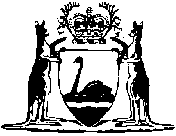 